პრეს რელიზიევროპის კულტურული მემკვიდრეობის ჯილდო გადაეცემა 18 ქვეყნის  24 სანიმუშო მიღწევას ბრიუსელი / ჰააგა, 25 მაისი, 2021ევროკომისია და ევროპა ნოსტრა აცხადებს 2021 წლის ევროპული მემკვიდრეობის ჯილდოს /ევროპა ნოსტრას ჯილდოს გამარჯვებულებს და გადასცემს შემოქმედებითი ევროპის პროგრამის ფარგლებში დაფინანსებული კულტურული მემკვიდრეობის პრიზებს. წელს, ევროპის წამყვანი ჯილდო გადაეცემა 24 სამაგალითო მიღწევას ევროპის 18 ქვეყნიდან: კატეგორია - კონსერვაციაGare Maritime, ბრიუსელი, ბელგია		ფრედენსბორგის სასახლის ბაღი, დანია	ვარძიის კლდეში ნაკვეთი კომპლექსი, საქართველოHaus Am Horn, ვაიმარი, გერმანიაპლაკას ხიდი, ეპირუსი, საბერძნეთი	ზედა ორმონდ კეის 18 Ormond Quay Upper, დუბლინი, ირლანდია	სოფელი ურსის ხის ეკლესია, ვილჩის ჟუდეცი, რუმინეთი ბეზოს წყლის კოშკი, ბარსელონა, ესპანეთი Mas de Burot, ელ პორტის ბუნებრივი პარკი,ესპანეთი	კატეგორია - კვლევაFIBRANET - ანტიკური ევროპული ტექსტილის ძაფი, დანია/საბერძნეთიControl Shift - ევროპული ინდუსტრიული მემკვიდრეობის ხელახალი გამოყენება, საბერძნეთი/ჰოლანდია	ART-RISK - ხელოვნური ინტელექტის გამოყენება პრევენციულ კონსერვაციაში, ესპანეთიკატეგორია - გასაკუთრებული ღვაწლიგჯიროკასტრას ფონდი, ალბანეთიკულტურული მემკვიდრეობის ტექნიკური კომიტეტი, კვიპროსირიტა ბარგნა, იტალიაGEFAC - კოიმბრას აკადემიის ეთნოგრაფიისა და ფოლკლორის ჯგუფი, პორტუგალია	კატეგორია - განათლება, სწავლება და ცნობიერების ამაღლება ბულგარული ფოლკლორის ნაბიჯების კვალდაკვალ, ბულგარეთი	მემკვიდრეობის ჰაბები, ფინეთი/იტალია/სერბეთი/ესპანეთი დამნაშავე მხარის გამოგონება, ტრენტო, იტალიაარდადეგები! აღმოსავლეთსა და დასავლეთში - სკოლის ეკლესია, გრონინგენი, ჰოლანდიაევროპული სოლიდარობის ცენტრი - მუდმივი ექსპოზიცია, გდანსკი, პოლონეთი	მორონის არტიზანული კირი, მორონ დე ლა ფრონტერა, ესპანეთიარქეოლოგია სახლში, გაერთიანებული სამეფო Morus Londinium: ლონდონის მემკვიდრეობა ხეების მიხედვით, გაერთიანებული სამეფო2021 წლის გამარჯვებულები ონლაინ ღონისძიებაზე მარია გაბრიელმა, ევროკომისარი ინოვაციის, კვლევის, კულტურის, განათლებისა და ახალგაზრდობის მიმართულებით და ჰერმან პარცინგერმა, ევროპა ნოსტრას აღმასრულებელმა პრეზიდენტმა დაასახელეს .მნიშვნელოვანი ინფორმაცია: მემკვიდრეობის მხარდამჭერებს მსოფლიოს სხვადასხვა ქვეყნიდან საშუალება ეძლევათ  ხმის მიცემით გამოავლინონ „საზოგადოების რჩეულის“ ჯილდოს მფლობელი.   საზოგადოების რჩეულის ჯილდოს გამარჯვებული გამოვლინდება ევროპული მემკვიდრეობის დაჯილდოების ცერემონიაზე, რომელიც გაიმართება 2021 წლის შემოდგომაზე.  გრან-პრის მფლობელებიც აღნიშნულ პერიოდში გამოვლინდებიან და თითოეული მათგანი €10,000 მიიღებს ფულადი პრიზის სახით.ონლაინ ივენთის მსვლელობისას ევროკომისარმა მარია გაბრიელმა განაცხადა: “ევროპული მემკვიდრეობის ჯილდოს/ევროპა ნოსტრას ჯილდო 2021 - ის გამარჯვებულები არიან ევროპული მემკვიდრეობის მშვენიერების ელჩები, იქნება ეს ტრადიციები, თვალწარმტაცი არქიტექტურა თუ მემკვიდრეობა, რომელიც სხვადასხვა ჯგუფსა და თაობას აერთიანებს. მე მტკიცედ მჯერა, რომ ჩვენი მატერიალური და არამატერიალური მემკვიდრეობის დაცვა და წარმატება მის სამსახურში მყოფ ხალხზეა დამოკიდებული. ამ დაჯილდოებით ჩვენ აღვნიშნავთ გამორჩეული ადამიანების წვლილს, ესენი არიან მემკვიდრეობის პროფესიონალები, არქიტექტორები, მეცნიერები და მოხალისეები, რომლებმაც ეს საერთო მემკვიდრეობა ჩვენს გულთან ახლოს მოიტანეს. მათი ხედვა დასაფასებელია“.ევროპა ნოსტრას აღმასრულებელმა პრეზიდენტმა ჰერმან პარცინგერმა განაცხადა: “ყოველწლიურად ევროპული მემკვიდრეობის ჯილდოს/ევროპა ნოსტრას დაჯილდოების გამარჯვებულები წარმოადგენენ იმ ადამიანთა შეუდარებელ შემოქმედებითობასა და თავდადებას, რომლებიც ცდილობენ დაიცვან და მომავალ თაობას გადასცენ ევროპის ძვირფასი მემკვიდრეობა.  ამ წლის ლაურეატებმა აჩვენეს, თუ რა გადაწყვეტის საშუალებებს გვთავაზობს მემკვიდრეობა მწვავე გამოწვევების ფონზე, კლიმატის, ურბანული და სოფლის მდგრადი განვითარების პარალელურად, რითიც ვიცავთ ჩვენს ევროპულ ღირებულებებს. ჩვენ მივესალმებით ამ გამორჩეულ მიღწევებს და ვიმედოვნებთ, რომ სხვა მრავალი მემკვიდრეობის სფეროს პროფესიონალისა და ენთუზიასტისთვის შთაგონება გახდება ევროპის მასშტაბით და მის მიღმა.“დაჯილდოების გამარჯვებულები გამოვლინდნენ მემკვიდრეობის ექსპერტებისგან შემდგარი დამოუკიდებელი ჟიურის მიერ და  30 ქვეყნის ორგანიზაციისა და ინდივიდუალური პირების ხმების საფუძველზე. წინაპირობაევროკავშირის კულტურული მემკვიდრეობის ჯილდო / ევროპა ნოსტრას ჯილდოევროკავშირის კულტურული მემკვიდრეობის ჯილდო / ევროპა ნოსტრას ჯილდო დაარსდა 2002 წელს ევროკომისიის მიერ რომელსაც განახორციელებს ევროპა ნოსტრაევროკავშირის პროგრამის შემოქმედებითი ევროპის მხარდაჭერით. პროგრამა წარმოაჩენს მემკვიდრეობის კონსერვაციის, კვლევის, მენეჯმენტის, განათლების და კომუნიკაციის სფეროს საუკეთესო მაგალითებს და ამით ხელს უწყობს კულტურული მემკვიდრეობის, როგორც ევროპის ეკონომიკის და საზოგადოების სტრატეგიული რესურსის როლის აღიარებას. პრიზის მხარდამჭერია ევროკავშირის შემოქმედებითი ევროპის პროგრამა. ჯილდოს მნიშვნელოვანი წვლილი შეაქვს ევროპული საზოგადოების, ეკონომიკისა და გარემოსთვის კულტურული და ბუნებრივი მემკვიდრეობის მრავალმხრივი ღირებულების აღიარების საქმეში. ჯილდის შესახებ დამატებითი ფაქტებისა და მონაცემებისთვის ეწვიეთ  www.europeanheritageawards.eu/facts-figures.2021 წელს ასევე გაიცემა ორი ILUCIDARE-ს სპეციალური პრიზი ევროპული მემკვიდრეობის დაჯილდოებაზე/ევროპა ნოსტრას დაჯილდოების ცერემონიაზე. საბოლოო სია 10 ივნისს გახდება ცნობილი, ხოლო გამარჯვებულები გამოვლინდებიან შემოდგომაზე. ILUCIDARE -ს პროექტს მხარს უჭერს Horizon 2020 საერთაშორისო ქსელი, რომლის მიზანია მემკვიდრეობის, როგორც ინოვაციისა და საერთაშორისო ურთიერთობების რესურსის, საერთაშორისო ქსელის ჩამოყალიბება.ევროპა ნოსტრაევროპა ნოსტრა წარმოადგენს საზოგადოებრივი ორგანიზაციების პანევროპულ ფედერაციას, რომელსაც მხარს უჭერენ როგორც კერძო კომპანიები, ასევე საჯარო დაწესებულებები და ინდივიდები. ორგანიზაცია აერთიანებს ევროპის 40 ქვეყანას და მიზნად ისახავს ევროპის კულტურული და ბუნებრივი მემკვიდრეობის დაცვას. ევროპა ნოსტრა დაარსდა 1963 წელს და დღეისთვის იგი ყველაზე წარმომადგენლობითი ევროპული ქსელია. ევროპა ნოსტრა პროგრამის „საფრთხის ქვეშ მყოფი 7 ძეგლი“ ფარგლებში ახორციელებს ევროპაში განადგურების პირას მყოფი ძეგლების და ლანდშაფტების გადარჩენის კამპანიას. იგი წარმოაჩენს სფეროს მიღწევებს ევროკავშირის კულტურული მემკვიდრეობის პრიზის / ევროპა ნოსტრას ჯილდოს მეშვეობით. ევროპულ ინსტიტუციებთან და ევროპული მემკვიდრეობის ალიანსთან კოორდინირებით, ევროპა ნოსტრა ევროკავშირის მთავარი პარტნიორი იყო 2018 წლის კულტურული მემკვიდრეობის ევროპული წლის ფარგლებში. ევროპა ნოსტრა ასევე ევროკომისიის მიერ გამოცხადებული ახალი ევროპული ბაუჰაუსის ინიციატივის ერთ-ერთ მთავარი პარტნიორია. შემოქმედებითი ევროპაშემოქმედებითი ევროპა წარმოადგენს ევროკავშირის ახალ პროგრამას, რომელიც მიმართულია კულტურის და შემოქმედებითი სექტორების გაძლიერებისკენ. პროგრამის 2021-2027 წლების ბიუჯეტს €2.4 მილიარდი შეადგენს. შემოქმედებითი ევროპა მხარს უჭერს ორგანიზაციებს რომლებიც მოღვაწეობენ კულტურული მემკვიდრეობის, საშემსრულებლო ხელოვნების, სახვითი ხელოვნების, ინტერდისციპლინარული ხელოვნების, საგამომცემლო, კინოინდუსტრიის, ტელევიზიის, მუსიკის და ვიდეოთამაშების სფეროებში, ასევე ათობითათას მხატვარს, კულტურის და აუდიოვიზუალური ხელოვნების პროფესიონალს. დაფინანსება მათ შესაძლებლობას აძლევთ განავრცონ თავიანთი მოღვაწეობა მთელი ევროპის მასშტაბით, მოიზიდონ ახალი აუდიენცია და განავითარონ თავიანთი უნარები. 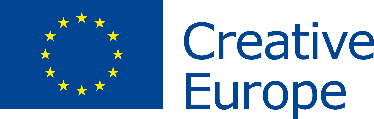 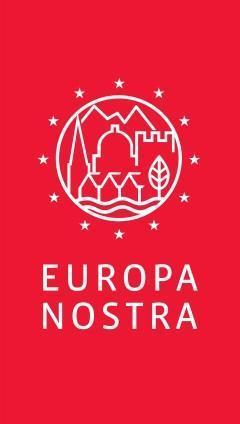 კონტაქტებიევროპა ნოსტრაოდრი ჰოგანი, პროგრამის ოფიცერი
ah@europanostra.org, T. +31 70 302 40 52;  M. +31 63 1 17 84 55 ჯოანა პინეირო, კომუნიკაციების კოორდინატორიjp@europanostra.org, M. +31 6 34 36 59 85ევროკომისიასონია გოსპოდინოვაsonya.gospodinova@ec.europa.eu+32 2 2966953დეტალური ინფორმაციაPress release in various languagesგამარჯვებული პროექტების შესახებ ინფორმაცია:ინფორმაცია და ჟიურის კომენტარივიდეოები (მაღალი ხარისხით)ფოტოები და ელ-ბანერები (მაღალი ხარისხით)შემოქმედებითი ევროპის ვებ-გვერდი კომისარი გაბრიელის ვებ-გვერდი